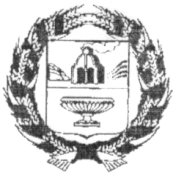 СОБРАНИЕ ДЕПУТАТОВ ЗЫРЯНОВСКОГО СЕЛЬСОВЕТАЗАРИНСКОГО РАЙОНА АЛТАЙСКОГО КРАЯ 27.07.2018                                                                                                                             № 57с. ЗыряновкаО  внесении изменений  в решение Собрания депутатов Зыряновского сельсовета Заринского района Алтайского края от 21.12.2017 №31 «О бюджете муниципального образования  Зыряновский сельсовет Заринского района Алтайского края на 2018 год»	Руководствуясь Бюджетным кодексом Российской Федерации, Федеральным законом «Об общих принципах организации местного самоуправления в Российской Федерации», Положением «О бюджетном процессе в МО  Зыряновский сельсовет», Уставом муниципального образования Зыряновский сельсовет Заринского района Алтайского края, Собрание  депутатовРешил:1.Внести изменения  в решение Собрания депутатов Зыряновского сельсовета Заринского района Алтайского края от 21.12.2017 №31 «О бюджете муниципального образования Зыряновский сельсовет Зыряновкий сельсовет Заринского района Алтайского края на 2018 год» следующего содержания:1.1Подпункт 1 пункта 1 статьи 1 изложить в следующей редакции:1) прогнозируемый общий объем  доходов бюджета сельского поселения, в сумме 3248,6 тысяч рублей, в том числе  объем межбюджетных трансфертов, получаемых из других бюджетов, в сумме 2433,2 тысяч рублей.1.2.Подпункт 2 пункта 1 статьи 1 изложить в следующей редакции:2) общий объем расходов бюджета сельского поселения  в сумме 3312,2 тысяч рублей.1.3.Дополнить подпункт 4 пункта 1 статьи 13) дефицит бюджета муниципального образования Зыряновский сельсовет Заринского района Алтайского края в сумме 63,6 тысяч рублей. 1.4.Приложение 4 «Распределение расходов муниципального образования Зыряновский сельсовет Заринского района Алтайского края на 2018 год по разделам и подразделам классификации расходов» изложить в следующей редакции:1.5.Приложение 5 «Ведомственная структура расходов бюджета муниципального образования Зыряновский сельсовет Заринского района Алтайского края на 2018 год» изложить в следующей редакции:1.6.Дополнить Приложением 6 «Источники финансирования дефицита бюджета муниципального образования Зыряновский сельсовет сельсовет Заринского района Алтайского края на 2018 год»тыс.руб.Глава сельсовета                                                               И.Г.СтарцевСправочно для главы30.01.181.Межбюджетные трансферты +41,6тыс.руб(дорожный фонд 2017г. +63,6 тыс.руб,2018г. -22 тыс.руб)2.Дотация сбалансированность +48,0тыс.руб(архитектура и градостроительство)ИТОГО +89,6 тыс.рубПЕРЕМЕЩЕНИЕС культуры на главу и секретаря+17,0тыс.руб повышение должностных окладов.28.03.181.Увеличение субсидии уголь 68,0тыс.руб.2.Межбюджетные трансферты ЧС 34,8 тыс.руб (насос).Итого 102,803.05.181.Увеличение межбюджетные трансферты +66,0тыс.руб(услуги по оформлению зон сан.охраны ЖКХ).2.Увеличение субсидии уголь +79,1тыс.руб.3.Увеличение дотации на сбалансированность +28,7 тыс.руб(софинансирование уголь).4.Грант дет.площадка краевые 299,9тыс.руб.Увеличение всего 473,7тыс.руб. 13.06.181.Перемещение субсидии на уголь на софинансирование.27.07.18.1.Увеличение дотации на сбалансированность +120,0тыс.руб оформление документов земпроект.2.Увеличение субсидии административная комиссия +0,7тыс.руб.3.ЧС на ремонт водопровода +14,3тыс.руб.Итого +135тыс.руб.                                    Р Е Ш Е Н И ЕНаименованиеРзПРСумма, тыс.руб1234Общегосударственные расходы 0100863,3Функционирование высшего должностного лица субъекта Российской Федерации и муниципального образования0102311Функционирование Правительства Российской Федерации, высших исполнительных органов государственной власти  субъектов Российской Федерации, местных администраций                                                 0104182Другие общегосударственные вопросы0113370,3Национальная оборона020051Мобилизационная и вневойсковая подготовка020351Национальная безопасность и правоохранительная деятельность030050,1Защита населения и территории от чрезвычайных ситуаций природного и техногенного характера, гражданская оборона030950,1Национальная экономика04001123,5Сельское хозяйство и рыболовство0405309,9Дорожное хозяйство (дорожные фонды)0409637,6Другие вопросы в области национальной экономики0412176Жилищно-коммунальное хозяйство0500798,8Коммунальное хозяйство0502797,8Благоустройство05031Культура, кинематография0800414,5Культура0801413Другие вопросы в области культуры, кинематографии08041,5Социальная политика10006Пенсионное обеспечение10016Физическая культура и спорт11005Массовый спорт11025ВСЕГО РАСХОДОВ3312,2НаименованиеГлРзПРЦСРВРСумма1234567Администрация  сельсовета3033312,2Общегосударственные вопросы3030100863,3Функционирование высшего должностного лица субъекта Российской Федерации и муниципального образования3030102311Руководство и управление в сфере установленных функций органов государственной власти субъектов Российской Федерации и органов местного самоуправления303010201 0 00 00000311Расходы на обеспечение деятельности органов местного самоуправления303010201 2 00 00000311Глава муниципального образования303010201 2 00 10120311Фонд оплаты труда муниципальных органов и взносы по обязательному социальному страхованию303010201 2 00 10120120311Функционирование Правительства Российской Федерации, высших исполнительных органов государственной власти субъектов Российской Федерации, местных администраций3030104182Руководство и управление в сфере установленных функций органов государственной власти субъектов Российской Федерации и органов местного самоуправления303010401 0 00 00000182Расходы на обеспечение деятельности органов местного самоуправления303010401 2 00 00000182Центральный аппарат органов местного самоуправления303010401 2 00 10110182Фонд оплаты труда муниципальных органов и взносы по обязательному социальному страхованию303010401 2 00 10110120128Прочая закупка товаров, работ и услуг для обеспечения муниципальных нужд303010401 2 00 10110240106Уплата, налогов, сборов и других платежей303010401 2 00 1011085017Другие общегосударственные вопросы3030113370,3Руководство и управление в сфере установленных функций органов государственной власти субъектов Российской Федерации и органов местного самоуправления303011301 0 00 00000370,3Руководство и управление в сфере установленных функций303011301 4 00 000006,7Функционирование административных комиссий303011301 4 00 700606,7Прочая закупка товаров, работ и услуг для обеспечения муниципальных нужд303011301 4 00 700602406,7Расходы на обеспечение деятельности (оказание услуг) подведомственных учреждений303011302 0 00 00000363,6Расходы на обеспечение деятельности (оказание услуг) иных подведомственных учреждений303011302 5 00 00000363,6Учреждения по обеспечению хозяйственного обслуживания303011302 5 00 10810363,6Прочая закупка товаров, работ и услуг для обеспечения муниципальных нужд303011302 5 00 10810240363,6Национальная оборона303020051Мобилизационная и вневойсковая подготовка303020351Руководство и управление в сфере установленных функций органов государственной власти субъектов Российской Федерации и органов местного самоуправления303020301 0 00 0000051Руководство и управление в сфере установленных функций303020301 4 00 0000051Осуществление первичного воинского учета на территориях, где отсутствуют военные комиссариаты303020301 4 00 5118051Фонд оплаты труда муниципальных органов и взносы по обязательному социальному страхованию303020301 4 00 5118012046,5Прочая закупка товаров, работ и услуг для обеспечения муниципальных нужд303020301 4 00 511802404,5Национальная безопасность и правоохранительная деятельность303030050,1Защита населения и территории от чрезвычайных ситуаций природного и техногенного характера, гражданская оборона303030950,1Иные расходы органов государственной власти субъектов Российской Федерации и органов местного самоуправления303030999 0 00 0000050,1Резервные фонды303030999 1 00 0000050,1Ликвидация последствий чрезвычайных ситуаций и финансирование непредвиденных расходов303030999 1 00 1401050,1Прочая закупка товаров, работ и услуг для обеспечения муниципальных нужд303030999 1 00 1401024050,1Национальная экономика30304001123,5Сельское хозяйство и рыболовство3030405309,9Расходы на реализацию мероприятий государственной программы Алтайского края «Устойчивое развитие сельских территорий Алтайского края» на 2012-2020 годы (гранты на поддержку местных инициатив граждан, проживающих в сельской местности)303040552 0 00 L5671309,9Прочая закупка товаров, работ и услуг для обеспечения муниципальных нужд303040552 0 00 L5671240309,9Дорожное хозяйство (дорожные фонды)3030409637,6Иные вопросы в области национальной экономике303040991 0 00 00000637,6Мероприятия в сфере транспорта и дорожного хозяйства303040991 2 00 00000637,6Содержание, ремонт, реконструкция и строительство автомобильных дорог, являющихся муниципальной собственностью303040991 2 00 67270637,6Прочая закупка товаров, работ и услуг для обеспечения муниципальных нужд303040991 2 00 67270240637,6Мероприятия в области строительства, архитектуры и градостроительства303041292 9 00 18040175Прочая закупка товаров, работ и услуг для обеспечения муниципальных нужд303041292 9 00 18040240175Прочие выплаты по обязательствам государства303041299 9 00 147101Прочая закупка товаров, работ и услуг для обеспечения муниципальных нужд303041299 9 00 147102401Жилищно-коммунальное хозяйство3030500798,8Коммунальное хозяйство3030502797,8Иные вопросы в области жилищно-коммунального хозяйства303050292 0 00 00000797,8Иные расходы в области жилищно-коммунального хозяйства303050292 9 00 00000797,8Мероприятия в области коммунального хозяйства303050292 9 00 18030614Прочая закупка товаров, работ и услуг для обеспечения муниципальных нужд303050292 9 00 18030240604Уплата налогов, сборов и других платежей303050292 9 00 1803085010Софинансирование субсидии муниципальным образованиям на обеспечение расчетов за уголь (отопление), потребляемый учреждениями бюджетной сферы303050292 9 00 S1190183,8Прочая закупка товаров, работ и услуг для обеспечения муниципальных нужд303050292 9 00 S1190240183,8Организация и содержание мест захоронения30305031Иные закупки товаров, работ и услуг для обеспечения муниципальных нужд303050392 9 00 180702401Культура, кинематография3030800414,5Культура3030801413Расходы на обеспечение деятельности (оказание услуг) подведомственных учреждений303080102 0 00 00000413Расходы на обеспечение деятельности (оказание услуг) подведомственных учреждений в сфере культуры303080102 2 00 00000413Учреждения культуры303080102 2 00 10530413Прочая закупка товаров, работ и услуг для обеспечения муниципальных нужд303080102 2 00 10530240407Уплата, налогов, сборов и других платежей303080102 2 00 105308506Другие вопросы в области культуры, кинематографии30308041,5Иные вопросы в отраслях социальной сферы303080490 0 00 000001,5Иные вопросы в сфере культуры и средств массовой информации303080490 2 00 000001,5Мероприятия в сфере культуры и кинематографии303080490 2 00 165101,5Прочая закупка товаров, работ и услуг для обеспечения муниципальных нужд303080490 2 00 165102401,5Социальная политика30310006Иные вопросы в отраслях социальной политике30310016Иные вопросы в отраслях социальной сферы303100190 0 00 000006Иные вопросы в сфере социальной политики303100190 4 00 000006Доплаты к пенсиям303100190 4 00 162706Иные пенсии, социальные доплаты к пенсиям303100190 4 00 162703206Физическая культура и спорт30311025Массовый спорт303110290 3 00 166705Прочая закупка товаров, работ и услуг для обеспечения муниципальных нужд303110290 3 00 166701205ИТОГО РАСХОДОВ3312,2Код бюджетной классификации Российской ФедерацииНаименованиеСуммаИСТОЧНИКИ ВНУТРЕННЕГО ФИНАНСИРОВАНИЯ ДЕФИЦИТА БЮДЖЕТА01 5 00 00 10 0000 000Изменение остатков средств на счетах по учету средств бюджетов сельских поселений в течении финансового года63,6